Příloha č. I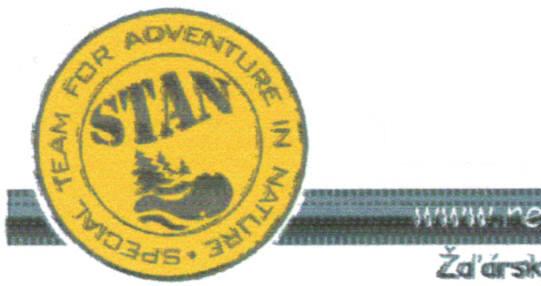 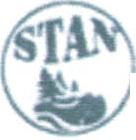 Specifikační karta — rezervace č. 29937Dodavatel: Outdoor Aliance s.r.o.Žďárský Potok 64, 795 01 Stará Ves1Č: 28594207, DIČ: CZ28594207Společnost je zapsána v obchodním rejstříku vedeném u Krajského soudu v Ostravě v oddílu C, vložce 33545 Zastoupena: Ing. Ludmilou Doležalovou, MBA, jednatelkouOdbčratel: Gymnázium, Jevíčko,  A. K. Vitáka 452, Organizace zastoupena: Mgr. Jiřím Janečkem, zástupcem statutárního orgánu. Zřizovatel: Pardubický kraj. Komenského náměstí 125, 532 11 Pardubice č. j. KrÚ 3094/2014/39 OŠK ze dne 19. 12. 2913A. K. Vitáka 452, 56943 JevÍčko1Č: 62032011DIČ: CZ6203201 I(Na každých 10 platících dětí má 1 pedagog celý pobyt zdarma. Tento počet pedagogů, se tedy může měnit v závislosti na skutečném počtu žáků, kteří se pobytu zúčastní. Ostatní platící pedagogové a veškeré další osoby platí 70% z ceny žáka (včetně dětí pedagogů). Děti pedagoga jsou ubytovány na pokoji s dospělými osobami).Typ školní akce:Sportovní kurzProgram:DLE ID 23997Místo konání:RS Relaxa, Žďárský Potok 64. 795 01 Stará Ves u RýmařovaTermín:7 května 2018 - 11. května 2018Ubytování:BudovaPočet dětí:60Počet dospělých:5Cena za dítě:3 590,00 Kč (počet: 60)Cena za dospělého:2 500.00 Kč (počet: 5)Počet pedagogů zdarma:-2 500,00 Kč  (počet: 5)